Fairlight Manly Scouts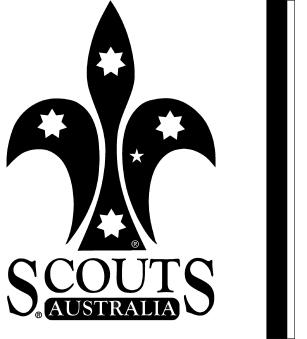 Term 2 – 2017 ProgramMeetings -	Wednesday 19:00-21:00		Ivanhoe Park Scout Hall, Park Ave Manly (via Birkley Road)Leaders -	Tony White:  0420 932 501John Havranek: 0413 871 420  Rhonda Costin:  0414 772 147   James Godfrey: 0410 461 201  Simon Aboud: 0410 499 092 Rich Mills 0481 005 204Please arrive promptly to start at 19:00 in full uniformParents please consider helping with an activityCheck for latest updates on http://fairlightmanlyscouts.org.au DateActivityDetailsCo-ordinating LeaderDuty PatrolTue 25th AprilAnzac ParadeMeet cnr Wentworth St / Darley Rd – full uniformBy 10:30 amWed 26th AprilBadges &Games NightPatrols work with new Scouts to help them get their Scout BadgeGames  - Wallabies to organiseJohnWallabiesWed 3rd MayBadges &Weigh InComplete camp craft badge activities and ScoutHike prep.  Bring all your gear along fully packed for a final check.  TonyScorpionsFri 5th MaySun 7th MayScoutHike 2017‘Historical Adventurers’ in a Pine Forest in the Southern Highlands.       www.scouthike.comTony, Rhonda & JohnWed 10th MayDrop HikeFind your way back to the hall and earn points along the wayScoutHike Highlights – presentation.SimonPanthersWed 17th MayTaste TestOut and about in Manly to see who has the best chips RhondaRedbacksWed 24th MayConstruction NightWork towards the construction badge TonyWallabiesWed 31st MayAnnual Reports PresentationRichScorpionsSun 4th JunePlanTroop Council -  Plan for next termTonyWed 7th JunePreparePrepare for District Camp.  Check tents, finalise patrols, menus, gear, transportRichPanthersFri 9th – Mon 12th JuneDistrict Camp – Southern Highlands.  See E1 for detailsWed 14th JuneLight ShowFerry to visit Vivid light festival.JamesWed 21st JuneQuarantine Station VisitTBASimonWed 28th JuneCook up a Storm Scout Master Chef competition – patrol competition to see who are the Master ChefsRhondaRedbacksComing up in Terms 3&4 2017…Coming up in Terms 3&4 2017…Coming up in Terms 3&4 2017…Coming up in Terms 3&4 2017…Wed 28th JulTerm 34-6 AugPirates & PrincessesState Rally – Glenfield Scout Camp – 2 night camp19-20 AugEscape and Evade – 1 night campSki trip – Jindabyne by bus TBA20-22 OctJOTA / JOTI – 2 night campFuture ideas…Future ideas…Future ideas…Future ideas…Weekend ideasMarine Rescue at Middle HarbourPossible water activities weekend at BayviewBadge work ideasPioneering project to build a bridge, …Other ideasWater poloBuilding and racing billy kartsSleep over in the Scout Hall, ideas including;Movie, indoor tent pitching, baking, Nocturnal hike(? North head)High RopesArcherySailingRock climbingCanoeingHorse ridingBike hikeFlip outObservatory visit  - full moon on Aug 18th, Sep 16th Master ChefNerf warsMovie character theme nightSorting of wood in stores and fire lighting